România înregistrază an de an deficit în comerțul internațional cu produse agro-alimentare, situație care este în contrast cu cea din Bulgaria, Ungaria și Polonia Prof.univ.dr. Tudorel ANDREICadrul internațional pentru funcționarea pieței cu produse agricoleAgricultura joacă un rol important, nu numai în asigurarea consumului alimentar pentru populația globului, aflată în continuă creștere, dar și pentru dezvoltarea unor noi industrii care să asigure surse energetice complementare- biocarburanți. Doi factori importanți au adus schimbări esențiale în cererea de materii prime din agricultură. În primul rând,  pe fondul creșterii populației la nivel mondial,  a dezvoltării economice survenite într-o perioadă scurtă de timp, au avut loc schimbări importante în cererea de produse alimentare, atât ca volum, dar și din punct de vedere a structurii acesteia și implicit a calității produselor. În al doilea rând, pe fondul nevoii de reducere a poluării, au fost identificate noi surse pentru producerea de biocarburanți, agricultura devenind astfel o sursă alternativă de materii prime pentru obținerea acestora.Agricultura, la nivel mondial, joacă un rol important nu numai în asigurarea dezvoltării sustenabile a  capacității de producere a necesarului de produse alimentare pentru un număr tot mai mare a populației globului, dar și pentru asigurarea materiilor prime pentru noile întreprinderi ce s-au specializat în producerea de biocarburanți.Pentru a da o dimensiune și mai concretă acestui aspect precizăm că în ultimii șaizeci de ani a crescut continuu cota din producția de cereale alocată utilizării industriale.In trecut, in anul 1961, România, Polonia și Ungaria alocau cantități nesemnificative din producția de cereale acestui scop: 0,92%, 0,03%, si respectiv 0,36%. Această cotă a crescut continuu, ajungând in prezent la 8,5%, 3,8%, respectiv 4,75%.În aceste condiții, începând cu anul 2000, piața de produse agricole de bază, precum cea de cereale, uleiuri vegetale, lapte a cunoscut schimbări importante.  Într-o perioadă scurtă de timp, prețurile produselor agricole de bază au crescut considerabil. În plus, ca urmare a fluctuației prețului petrolului, a dependenței producției agricole din multe țări de condițiile climaterice etc., prețurile produselor agricole au cunoscut o volatilitate mai mare decât în trecut. Cunoscutul economist francez Chistophe Gouel semnala că “o creștere a prețurilor actuale (8% în medie pe lună la grâu, 4% la porumb și 5% la orez în perioada iulie 2007 – februarie 2008) și criza alimentară care rezultă sunt de o amploare ce nu au mai fost observată începând din 1970”. Aceeași situație este regăsită și în prezent; mai mult, după cât se pare, aspectele semnalate au luat o turnură și mai accentuată astăzi.  Dintre cele mai rezonabile explicații menționăm: creșterea economică cvasicontinuă din ultima jumătate de secol a Chinei și a țărilor emergente din Asia și, implicit, creșterea și diversificarea consumului de produse agro-alimentare a populațiilor din aceste țări; folosirea pe scară largă a produselor agricole primare în producția de biocarburați; dependența producției agricole dintr-un număr mare de țări de condițiile climatice; lipsa în multe state a unor rețele de depozitare a produselor agricole sau crearea unui monopol în acest domeniu etc. Toate acestea au condus la apariția de pârghii tot mai sofisticate pentru controlul prețurilor produselor agricole.   În evaluarea prețurilor produselor agricole de bază trebuie avut în vedere faptul că pentru cele mai multe produse, există o piață agricolă globală, la nivel mondial, dezvoltată în jurul unor burse internaționale care, prin intermediul cererii și ofertei internaționale, determina prețuri pentru aceste produse. Astfel încat, prețurile materiilor prime din agricultură, în majoritatea țărilor lumii, au o marjă mică de abatere în raport cu cele fixate pe piața internațională.  Cu toate lipsurile legate de asigurarea unui sistem modern de irigații, dar cu un potențial natural ridicat, România este o țară importantă în comerțul internațional cu porumb, grâu, floarea soarelui, precum și cu alte produse agricole. Datele statistice ce vor fi oferite pentru evaluarea producției totale și a randamentelor la ha ne vor arăta că România are producții mari la produse agricole importante, cu randamente mai mici dacă ne comparăm cu țări din vestul continentului, si implicit cu tarile comparate, daca tinem seama de rezultatele obtinute pe o serie mai lunga de ani decat rezultatele anului 2018, an de varf in productia principalelor produse vegetale in Romania, datorita sprijinului “naturii”. Cu toate acestea, în timp ce cele trei țări, cel puțin în ultimii douăzeci de ani, înregistrază excedent semnificativ în comerțul cu produse agro-alimentare, România a înregistrat un deficit foarte mare. Astfel, la nivelul anului 2018, România a fost unul dintre cei mai importanți producători europeni și chiar mondiali, potrivit datelor de statistică internațională. Având o producție de peste 18,6 milioane tone de porumb, România realiza 1,63% din producția mondială a acestui produs. Dintre țările din Uniunea Europeană, Franța, cu o producție de aproape 12,7 milioane tone, a ocupat locul al doilea (1,10% din producția mondială), iar Ungaria locul al treilea cu o producție de aproape 8 milioane tone (0,69% din producția mondială). Cu o producție medie la ha egală cu 7644 kg, aceasta este mai mică cu aproape 15% decât cea din Franța și cu 10% decât cea din Ungaria.La producția de floarea soarelui, România este unul din producătorii importanți, asigurând aproape 5,9% din producția mondială a acestui produs. Cu o producție de peste 3063 mii tone, România se situează pe primul loc la nivelul țărilor din Uniunea Europeană și pe locul patru la nivel mondial. Alte trei țări din UE se situează printre cei mai importanți zece producători la nivel mondial: Bulgaria realizează mai mult de 3,7% din producția mondială, Ungaria în jur de 3,5%, iar Franța 2,4%. Producția medie la ha în acest caz, 3041 kg, este cu aproape 25% mai mare decât cea din Bulgaria, cu aproape 3% decât cea din Ungaria și aproape 35% decât cea din Franța.România este și în cazul altor produse agricole printre producătorii importanți la nivel mondial. Menționăm în acest caz numai cateva exemple: la grâu, cu o producție de peste 10,1 milioane tone, ne situăm pe locul 16 la nivel mondial, realizând în jur de 1,4% din producția mondială; la orz, cu o producție de aproape 1,9 milioane tone, și o cotă de peste 1,3%, România ocupă locul 19. Pentru cele două produse trebuie menționat că randamentele la ha sunt mult mai mici dacă ne comparăm cu alte țări din UE. Astfel, la producția de grâu, randamentul mediu la ha este cu peste 40% mai mică decât cea din Franța, dar mai mare cu 18% decât cea din Polonia. La orz, producția medie la ha este cu peste 30% mai mică în România, dacă ne comparăm cu cea din Franța, dar este mai mare cu aproape 40% decât cea din Polonia.Datele statistice de mai sus ne arată că România înregistrează ca și țările din regiune randamente la ha mai mici decât țări importante din vestul continentului, precum Franța. În condițiile în care, ca și țările din regiune luate în studiu, suntem producători mondiali importanți, dar cu randamente la ha comparabile, se pune întrebarea firească de ce România, în contrast cu celelalte trei țări, realizează an de an deficit comercial pentru produsele agro-alimentare estimat la aproximativ un miliard de euro? Oare creșterea producției agricole vegetale la categoriile de produse agricole importante, mai ales prin creșterea randamentelor la ha, va aduce beneficii scontate la balanța comercială cu produse agro-alimentare? Oare nu cumva problema majoră a agriculturii din România în ceea ce privește producția vegetală este cea a dezvoltării lanțului de valori a producției agricole care să urmărească creșterea gradului de integrare a producției agricole? Răspunsurile la cele două întrebări sunt, fără îndoială, pozitive. În plus, când vorbim de producția agricolă în general, de schimburile comerciale internaționale și de deficit la nivelul producției agricole trebuie să ținem seama și de structura producției agricole, în special de raportul între producția agricolă vegetală și cea animală. În ceea ce privește acest raport, trebuie menționat faptul că de unde în trecut ponderea între cele două sectoare importante ale agriculturii era aproape egală, în jurul a 50 % fiecare, în prezent, ponderea producției animale, ce are o valoare adaugată mai mare, a scăzut considerabil, după 1990. Astfel, in anul 1989, peste 54% din producția agricolă era reprezentată de producția vegetală și ceva mai mult de 45% de cea animala. Pe parcursul perioadei de tranziție ca rezultat al schimbărilor din economie s-a redus an de an ponderea producției animale în producția agricolă, astfel că în 2018 structura producției agricole a fost reprezentata de: , 70,9% producție vegetală, numai 27,7% producția animală și 1,4% de servicii agricole. În mod firesc, se pune întrebarea: cât de mult afectează rezultatele economice din agricultură dezechilibrul care s-a format în timp între cele două sectoare de activitate din agricultură?Cum au evoluat schimburile comerciale externe ale României și ale celorlalte țări vecine?În cele mai multe situații, datele statistice calculate și diseminate pentru o țară sunt mult mai elocvente dacă sunt comparate cu cele obținute prin evaluări similare ale altor țări, în special aflate în zona limitrofă.Din acest motiv, în cele ce urmează am recurs la compararea valorilor unor indicatori ce caracterizează activitatea de comerț exterior cu produse agro-alimentare a României cu cele determinate pentru trei țări din regiune: Bulgaria, Ungaria și Polonia cu caracteristici relativ comune cu cele ale României. Acestea sunt țări care au trecut, ca și noi, prin schimbări majore în ultimii treizeci de ani. Pentru realizarea analizei comparative, s-a ales perioada 2000 - 2018, una suficient de extinsă pentru a identifica tendințele de lungă durată, modificările de volum și cele structurale. În realizarea analizei, am urmărit trei aspecte principale: evaluarea importurilor și exporturilor la nivelul întregii perioade, folosind valorile anuale ale importurilor și exporturilor de produse agro-alimentare, evidențiind aspecte legate de variația de la un an la altul, precum și probleme legate de convergența seriilor și evaluarea caracteristicilor importurilor și exporturilor din punctul de vedere al structurilor definite după diverse criterii.În cazul României și al celor trei țări, volumul importurilor și exporturilor a crescut continuu în ultimii douăzeci de ani. Evoluțiile au fost determinate, în principal, de lărgirea pieței externe de desfacere și de schimbările înregistrate în aceste țări, datorită noilor cerințe ale procesului de aderare la Uniunea Europeană (Ungaria și Polonia au aderat la UE la 1 mai 2004, iar România și Bulgaria la 1 ianuarie 2007). În același timp, evoluția pozitivă a volumului importurilor și exporturilor, a fost determinată și de schimbările intervenite în aceste țări, ale progresului înregistrat în procesul de integrare în noile structuri economice la nivel european și a noilor cerințe ale piețelor naționale ale produselor agro-alimentare.Extinderea pieței de desfacere pentru fiecare din țările comparate a condus implicit la o creștere spectaculoasă în ultimii douăzeci de ani a volumului comerțului exterior al acestor țări cu produse agro-alimentare. Astfel, ritmul mediu anual de creștere al exporturilor de produse agro-alimentare a fost de peste 17% în România, aproape 14% în Polonia, de peste 12% în Bulgaria, și aproape 7,5% în Ungaria. Trebuie remarcat că România a înregistrat o creștere mare a exportului în această perioadă, întrucât volumul exportului pentru aceste categorii de produse la nivelul anului de bază, 2000, era cu mult mai mic decât în cazul Poloniei și Ungariei. Astfel, în anul 2000, la 1000 euro exporturi de produse agro-alimentare ale României, Polonia înregistra exporturi de peste 7800 euro, Ungaria de 6600 euro și Bulgaria de 1460 euro.Tot în această perioadă, cele patru țări au înregistrat creșteri considerabile ale volumului anual al importurilor pentru aceste produse, astfel că ritmul mediu anual de creștere al importurilor din perioada 2000 – 2018 a fost pentru fiecare din cele patru țări unul foarte mare: 10,3 % – Polonia, 12,6 % – Bulgaria, 9,8 % – Ungaria și 11,9 % – România.România nu are același prag de convergență al raportului dintre exporturile și importurile de produse agro-alimentare evaluat pe baza datelor din ultimii douăzeci de ani cu nivelul înregistrat de cele trei țări din regiune. Rezultatele obținute ne arată un dezechilibru mare între raportul dintre exporturile și importurile de produse agro-alimentare la nivelul României, contrastand cu situatia celorlalte trei țări. Menținând pragul de convergență amintit, România va înregistra și în viitor deficite importante din comerțul exterior cu produse agro-alimentare. Urmărind rezultatele obținute prin raportarea volumului exporturilor anuale la importurile anuale (figura 1) constatăm că România se distanțează net de celelalte trei țări, atât ca valoare a indicatorului la nivelul întregii perioade, dar și ca tendință pe parcursul perioadei.Figura 1. Exporturile la 1000 euro importuri pentru Romania si țările comparate în perioada 2000 - 2018Dacă avem în vedere valoarea acestui raport care relaționează volumul cumulat al importurilor vis-a-vis de cel al exporturilor din această perioadă constatăm următoarele: (i) în timp ce România a exportat produse agro-alimentare în valoare de 765 euro la 1000 euro importate, (ii) Polonia a înregistrat 1330 euro, (iii) Bulgaria 1360 euro, (iv) iar Ungaria aproape 1620 euro. Graficul ne mai semnalează și faptul că, dacă avem în vedere rezultatele obținute la nivelul fiecărui an, atunci observăm că, în timp ce celelalte trei țări au înregistrat un volum anual al exporturilor cu mult mai mare decât al importurilor de produse agro-alimentare (excepție este în cazul Bulgariei, dar și aceasta numai pentru un singur an), România a importat, în majoritatea anilor, mai mult decât a exportat. România a facut excepție de la această regulă numai în 2013 (la 1000 euro importuri a exportat 1067 euro) și în 2014 (valoarea indicatorului a fost de 1090). Este de la sine înțeles faptul că dincolo de devansarea an de an de către cele trei țări comparate cu România a exportului față de import, acest fapt a condus pentru cele trei țări la excedent pe întreaga  perioadă analizată, în timp ce Romania s-a aflat într-o ipostază inversă, caracterizată prin devansarea exporturilor de către importuri, ceea ce a creat, în aceeași perioadă, un deficit global. Este totodată necesar să precizăm că menținerea României în situația de țară deficitară în domeniul comerțului exterior cu produse agroalimentare este, cu atât mai surprinzătoare, cu cât țara noastră nu are condiții inferioare din punct de vedere al progresului în domeniul agriculturii, acestea fiind cel puțin egale cu țările comparate.De unde provine însă această stare de lucruri negativă? O să încercăm să explicăm în cele ce urmează aparenta dilemă.La nivelul perioadei, se constată că, în timp ce pentru cele trei țări valoarea raportului tinde către 1500 euro volum exportat la 1000 euro import, ceea ce este echivalent, din punct de vedere economic cu realizarea unui excedent al balanței comerciale externe cu produse agro-alimentare, în cazul României raportul converge către 900 euro, ceea ce este echivalent cu un deficit acumulat an de an dacă acest fapt se confirmă și în viitor.Reluând ideea, subliniem faptul că urmare a dezechilibrului major între volumul exporturilor și cel al importurilor de produse agro-alimentare, România, în contrast cu celelalte trei țări din regiune, a acumulat, an de an, un deficit semnificativ la balanța comercială cu produse agro-alimentare. Astfel, în această perioadă, deficitul mediu anual în cazul României a fost de peste 920 milioane euro, în timp ce Bulgaria a înregistrat un excedent de 620 milioane euro, Ungaria de aproape 2,2 miliarde euro, iar Polonia, de peste 3,4 miliarde euro.Graficul din figura 2 relevă câteva aspecte interesante: (i) în perioada 2000 – 2002, atât România, cât și Polonia, au înregistrat deficite în comerțul exterior cu produse agro-alimentare. Totuși, începând cu 2003, Polonia și-a îmbunătatit considerabil, an de an, balanța comercială externă cu aceste produse, ajungând în ultimul an din această perioadă la un excedent de peste 9,6 miliarde euro; (ii) Ungaria a realizat în fiecare an excedent, acesta fiind, începând cu anul 2010, cuprins între 2,10 și 3,6 miliarde euro; (iii) Bulgaria a înregistrat la numai un an după aderarea la UE excedent la balanța cu produse agro-alimentare, acesta situându-se la valori anuale cuprinse între 140 milioane euro (2008) și 1,6 miliarde euro (2013). Trebuie menționat că, în timp ce Bulgaria, după aderarea la UE, a înregistrat un excedent de aproape 10,3 miliarde euro, România a înregistrat din comerțul exterior cu produse agro-alimentare un deficit de peste 10 miliarde euro. Oare de ce?În această parte a lucrării vom încerca să găsim unele explicații cu privire la caracteristicile comerțului exterior al produselor agro-alimentare la nivelul României și al celor trei țări, pornind de la câteva aspecte importante, precum structura importurilor și exporturilor, gradul de fărâmițare/concentrare a terenurilor agricole, randamentele agricole etc. Este evident că diferența marcantă care există între rezultatul activității de comerț exterior cu produse agro-alimentare, poziționând România ca țara care înregistrează un deficit important, iar celelalte trei țări cu excedent substanțial din comerțul cu produse agro-alimentare, derivă fie din faptul că exportăm prea puțin în raport cu volumul importurilor, fie că structura exportului de produse agro-alimentare a Romaniei este orientată spre produse cu un grad redus de prelucrare, implicit cu valoare de piață mică, în timp ce, dimpotrivă, structura importurilor este orientată, cu precădere, spre achiziționarea de produse prelucrate, cu valoare de piață mare. În această ecuație, intră, desigur, și capacitatea de a obține produse agro-alimentare diversificate ca structură și a reuși, în consecință, valorificarea la export a produselor cu valoare adăugată mare, respectiv a importa produse cu valoare adăugată scăzută în raport cu exportul. În fapt, structura exporturilor este determinată, într-o bună măsură, și de capacitatea noastră de a depozita și procesa produsele agricole vegetale și animale obținute într-o primă fază a unui proces de producție integrat. În schimb, structura importurilor este determinată în bună măsură de cererea populației și a unităților economice care realizează procesarea produselor primare agro-alimentare.Figura 2. Soldul anual al balanței comerciale cu produse agro-alimentare pentru Romania și cele trei țări comparate în perioada 2000 - 2018O problemă pentru situația deficitară a României în relațiile de comerț exterior cu produse agro-alimentare rezidă și în structura diferită față de cea a țărilor comparate a importurilor și exporturilor cu aceste produse.În tabelul 1 sunt prezentați indicatorii relevanți pentru caracterizarea importurilor, exporturilor și a soldului înregistrat pentru categoriile de produse alimentare la nivelul perioadei 2000 – 2018. Dintre cele patru țări, în acestă perioadă, România este singura țară care a înregistrat deficit în comerțul cu produse agro-alimentare. Astfel, România a înregistrat deficit în relațiile comerciale cu produse agro-alimentare estimat la 920 milioane euro, medie anuală, în timp ce celelalte trei țări au înregistrat excedente medii anuale ce pot fi apreciate ca deosebit de importante: Bulgaria, cu peste 610 milioane euro, Ungaria aproape 2,2 miliarde euro, iar Polonia mai mult de 3,4 miliarde euro. Rezultatele detaliate arată, totuși, că România înregistrază excedent în activitatea de comerț exterior numai la categoria de produse vegetale (II), în timp ce la celelalte trei categorii de produse sunt consemnate deficite considerabile. Ungaria este singura țară din acest grup care înregistrează excedent la toate cele patru categorii de produse, în timp ce Bulgaria înregistrează deficit numai la categoria de produse Animale vii și produse animale,  în timp ce Polonia înregistrează excedente mari, de aproape 75 miliarde, la categoriile de produse Animale vii și produse animale (I) și Produse alimentare, bauturi și tutun (IV), înregistrând în schimb deficite relativ mici la celelalte două categorii de produse, acestea fiind estimate, pentru întreaga perioadă, la circa 10 miliarde euro.În cazul României, demn de menționat este faptul că Produsele vegetale (II), cu aport pozitiv la balanța comercială externă cu produse agro-alimentare, au o pondere foarte mare, de aproape 53% în volumul total de exporturi de produse agro-alimentare. În cazul Poloniei, cele două categorii de produse care au adus deficit, au o pondere de 20% din exportul de produse agro-alimentare, iar în cazul Bulgariei categoria de produse Animale vii și produse animale, care înregistrează deficit, are o pondere în exporturile de produse agro-alimentare de 12%. Observația formulată asupra României ne arată, încă o dată, dependența exporturilor țării noastre de cel puțin două produse primare și neprelucrate din sectorul vegetal (cereale și semințe), a căror cantitate produsă și exportată depinde în mare măsură de factori naturali.Pentru a întregi această evaluare, în cele ce urmează vor fi formulate câteva observații pornind nu de la valorile cumulate la nivelul întregii perioade, ci de la seriile de date anuale referitoare la cele patru categorii de produse agro-alimentare ce fac obiectul activității de comerț exterior cu produse agro-alimentare. În graficele din figura 3 se prezintă evoluția soldului anual pe cele patru categorii de produse în perioada 2000 – 2018, pentru România și celelalte trei țări. Astfel, datele anuale privind soldul comerțului exterior cu produse agro-alimentare pe cele patru categorii de produse ne arată că mărimea deficitului în cazul României depinde, în mare măsură, de rezultatele înregistrate în exporturile a două produse de bază, cereale și semințe, care sunt incluse în categoria Produselor vegetale (II). Cele două produse au o contribuție pozitivă la balanța comercială, atât pe întreaga perioadă 2000 - 2018, dar și în fiecare an din perioada  2008 – 2018. Datele anuale la nivelul României ne arată o creștere continuă a dezechilibrului existent între importurile și exporturile produselor din prima și a patra categorie de produse (I și IV). Trebuie precizat că ponderea importurilor celor două categorii de produse în volumul total al importurilor de produse agro-alimentare în cazul României este comparabilă cu a celorlalte trei țări. În schimb, ponderea celor două categorii de produse în exporturile produselor agro-alimentare este cu mult mai mică decât în Polonia și Ungaria (vezi tabelul 1).În altă ordine de idei, datele din tabelul 2 scot în evidență dependența efortului de reducere a deficitului comercial al României la alte produse. Este vorba de exporturile de animale vii (produsul care a înregistrat excedent în fiecare an, iar pe ansamblul acestei perioade excedentul total a fost de 2,4 miliarde euro), de cereale (excedent de peste 12,2 miliarde pe întreaga perioadă, iar începând din anul 2008 s-a înregistrat un excedent în fiecare an), semințe (excedent de peste 6 miliarde), materiale pentru împletit și alte materiale vegetale (excedent de peste 10 milioane euro) și tutun și înlocuitori de tutun (excedent de peste 2 miliarde, în condițiile în care exporturile au devansat importurile odată cu aderarea la Uniunea Europeană). Celelalte trei țări nu au o dependență atât de mare, precum România, de echilibrare a balanței de comerț exterior cu produse agro-alimentare numai prin intermediul unui număr mic de produse agro-alimentare care, în plus, au un nivel redus de prelucrare. La nivelul perioadei 2000 – 2018, în Ungaria un număr de 16 produse din cele 24 au produs un excedent în valoare 48,7 miliarde, iar cele opt un deficit de 7,5 miliarde; în Polonia, 11 produse au înregistrat un excedent de 101,3 miliarde, iar celelalte 13 un deficit de 36,5 miliarde; în Bulgaria, dintre cele 24 produse agro-alimentare, 11 produse au realizat un excedent de 19 miliarde, iar restul de 13 produse au adus un deficit de 11,6 miliarde euro.România înregistrează un excedent la Produsele vegetale la nivelul acestei perioade de aproape 7,4 miliarde euro, dar fiind cu mult mai mic decât rezultatele pozitive înregistrate de Bulgaria (ceva mai mult de 13 miliarde euro) și Ungaria (peste 20 miliarde euro), țări de dimensiuni mai mici decât România și, implicit cu suprafețe agricole mai mici, aflate cam la jumătate. Acest fapt se datorează dependenței exporturilor de numai două produse pe care le-am menționat ceva mai sus: cereale și semințe, adică produse neprelucrate cu un preț de piață redus, iar cantitatea exportată este dependentă într-o bună măsură de condițiile climaterice diferite.La categoria de produse Animale vii și produse animale, în mod surprinzător, România înregistrază pentru această perioadă un deficit de peste 2,2 miliarde la Lapte și produse din lapte, ouă și miere naturală. Pentru aceste produse, Polonia înregistrază un excedent cu peste 30% mai mare decât cel înregistrat de România din exportul de cereale.La capitolul Produse alimentare, băuturi și tutun, România este singura țară din grupul celor patru care înregistrează un deficit de aproape 16 miliarde euro. Dintre cele nouă produse incluse în această categorie, numai la Tutun și înlocuitori de tutun, România a înregistrat un excedent la nivelul acestei perioade de peste 2 miliarde euro. În contrast cu situația României sunt celelalte trei țări. Astfel, Polonia a înregistrat deficit la numai două produse, Bulgaria la patru produse, iar Ungaria la trei produse. Demn de menționat este faptul că, în timp ce România a înregistrat în comparație cu cele trei țări cel mai mare excedent din comerțul exterior cu animale vii, de aproape 2,4 miliarde euro, în același timp a înregistrat un deficit de peste 6,8 miliarde din comerțul exterior cu carne și organe comestibile și de peste 230 milioane euro la preparatele din carne și pește. În cazul Poloniei, situația este cu totul alta. Această țară a înregistrat un deficit de peste 2 miliarde euro din comerțul exterior cu animale vii, dar, în schimb, a înregistrat un excedent de aproape 24,7 miliarde euro la carne și organe comestibile și de aproape 11 miliarde la preparate din carne și pește. Ungaria a înregistrat excedente importante la toate cele trei produse mai sus menționate: 2 miliarde euro la animale vii, 9 miliarde euro la carne și organe din carne și ceva mai mult de 800 milioane euro la preparate din carne și pește. Bulgaria din comerțul exterior cu cele trei produse a înregistrat un deficit de peste 2 miliarde euro, în condițiile în care excedentul la animale vii este unul nesemnificativ.  Urmărind datele din tabelul 2 mai observăm că România este singura țară dintre cele trei care înregistrază un deficit de peste 2,2 miliarde la preparatele din legume și fructe. Ungaria a înregistrat în acest caz un excedent de peste 5 miliarde euro, iar Polonia de peste 6,7 miliarde euro. Trebuie menționat că toate cele patru țări sunt mari importatoare de fructe comestibile. Un deficit semnificativ este înregistrat de România și din comerțul cu băuturi alcoolice și nealcoolice, acesta ridicându-se la aproape 1,8 miliarde euro. Pentru aceste produse Ungaria a înregistrat un excedent semnificativ de peoape 2,2 miliarde la nivelul acestei perioade, în timp ce celălalte două țări Bulgaria și Polonia, au înregistrat deficite dar cu mult mai mici decât în cazul României, acestea fiind de 165 milioane euro, respectiv 730 milioane euro.Tabelul 1. Volumul importului, exportului și soldul comerțului exterior la produse agro-alimentare în perioada 2000-2018Sursa de date: Date obținute de autor în urma prelucrării datelor statistice INSFigura 3. Evoluția soldului anual pe categorii de produse în perioada 2000 – 2018 în România, Bulgaria, Polonia și UngariaTabelul 2. Soldul balanței de comerț exterior pe categorii de mărfuri agro-alimentare la nivelul perioadei 2000 – 2018 pentru Romania si cele trei țări comparate (milioane euro)Sursa de date: Date obținute de autor în urma prelucrării datelor statistice INSDistribuția exploatațiilor agricole după suprafața exploatatăStarea de fapt în ceea ce privește structura exploatațiilor agricole în Romania și în celelalte trei țări comparate este rezultatul unor schimbări în legislații care au avut loc pe parcursul unei perioade lungi de timp, atât în perioada regimului comunist, cât și în perioada ce a urmat schimbărilor politice de după anul 1990. În România, actuala repartizare a suprafețelor agricole pe tipuri de exploatații după dimensiunea acestora este, în cea mai mare parte, rezultatul modificărilor care au intervenit în legislația națională privind restituirea, vânzarea și exploatarea terenurilor agricole după 1990. Este de la sine înțeles că dimensiunea exploatației agricole este unul din factorii importanți în procesul de eficientizare a producției, optimizare a profitulului rezultat în urma procesului din agricultură, și, implicit, în capabilitatea de a obține avantaje în schimburile pe piața externă cu produse agro-alimentare. Aceste circumstanțe au fost, după cât se pare, decisive în dezvoltarea pe termen mediu și lung a agriculturii definită prin strategia de creștere a producției agricole și, desigur, de valorificare a produselor agro-alimentare pe piață. Prin prisma celor de mai sus, România se detașează net comparativ nu numai cu cele trei țări cuprinse în analiză, dar și cu toate celelalte țări membre ale Uniunii Europene. Privind în trecut, fărâmițarea terenului agricol într-un mare număr de exploatații agricole a fost caracteristică în toți anii de existență a statului român în diversele etape, cu excepția perioadei regimului comunist, după care, prin retrocedarea către proprietari a suprafețelor agricole, fărâmițarea a intrat, după 1990, din nou în actualitate. În acest sens, Oficiul de Statistică al Uniunii Europene, Eurostat, arăta următoarele: „au fost 10,5 milioane de ferme, în 2016, în UE-28. Aproximativ o treime din total (32,7%) au fost plasate în Romania, urmată de Polonia cu 13,5%. Următoarele ponderi sunt deținute de: Italia (10,9%); Spania (9,0%) și Grecia (6,5%)”. În același context, este de reținut faptul că în timp ce suprafața medie utilizată pe o exploatație agricolă în România este de 2,09 ha, la nivelul exploatației agricole individuale 1,92 ha, în Polonia, aceasta a fost, în 2018, 11,5 ha, respectiv 10,8 ha. La nivelul acestei regiuni geografice conturate în perimetrul celor patru țări, România și Polonia sunt două țări cu suprafețe agricole utilizate importante. Astfel, Polonia dispune de peste 14,4 milioane ha teren agricol utilizat, iar România de 12,5 milioane ha. Celelalte două țări dețin suprafețe agricole utilizate mai reduse în comparație cu primele două țări, dar având un potențial natural echivalent cu al acestora. Astfel, Ungaria are aproximativ 4,7 milioane ha, iar Bulgaria 4,5 milioane ha.Chiar dacă este o mărime puțin înșelătoare, suprafața medie a unei exploatații agricole, calculată ca raport între suprafața terenului agricol utilizat și numărul de exploatații agricole, menționăm că în timp ce în cazul României aceasta este una foarte mică, de numai 3,7 ha/exploatație, în Ungaria este de 10,9 ha/exploatație, în Polonia de 10,2 ha/exploatație, iar, în cazul Bulgariei, de 22 ha/exploatație. În cele ce urmează, vom încerca să găsim unele explicații cu privire la diferențele semnificative care există între suprafața medie a unei exploatații agricole în România în raport cu celelalte trei țări. Dacă, în schimb, vom compara distribuțiile exploatațiilor agricole pentru cele patru țări definite după dimensiunile acestora sau a suprafețelor agricole utilizate, vom observa că România are unele caracteristici cu totul aparte. De unde vine această diferență semnificativă care există între România și cele trei țări? După cum vom arata în continuare, diferențele sunt unele forte mari, nu numai dacă ne raportăm la suprafața medie a unei exploatații, dar, mai ales, la ponderea mare a exploatațiilor mici în cazul României și ponderea relativ mică a exploatațiilor de dimensiuni medii în raport cu Polonia și Ungaria.Tabelul 3. Distribuția numărului de exploatații și a terenurilor agricole exploatate după dimensiune (%)Rezultatele obținute ne arată că în cazul României, exploatațiile agricole de până la 5 ha au o pondere covârșitoare, atât în ceea ce privește numărul total de exploatații, cât și în ceea ce privește suprafața agricolă utilizată de aceste exploatații. În România, aproape 90% (89,5%) dintre exploatații au o suprafață mai mică de 5 ha, iar acestea dețin mai putin de 30% (29%) din suprafața agricolă exploatată. Prin aceste valori, România se diferențiază radical de celelalte trei țări din regiune. Astfel, în Bulgaria exploatațiile din această categorie au o pondere de aproape 75%, dar au o pondere redusă în suprafața agricolă utilizată, de numai 3%. Situația este relativ asemănătoare în Ungaria, țară în care această categorie de exploatații deține cu puțin peste 66% din numărul de exploatații și operează pe aproape 5% din terenul agricol utilizat. În Polonia, exploatațiile sub 5 ha reprezintă în jur de 54% din numărul total, deținând cu puțin peste 13% din suprafața agricolă utilizată din acestă țară. În aceste circumstanțe, nu întâmplător, conform datelor și informațiilor Eurostat (Eurostat, 2018), 70% din numărul total de exploatații agricole din România consumă mai mult de 50% din producția finală a acestor exploații. Practic, un număr de aproape 3 milioane de exploatații (în jur de 90% din numărul de exploatații agricole) care dețin circa 30% din suprafața agricolă utilizată aduce pe piață, în fiecare an, numai o parte din producția obținută. În general, exploatațiile agricole de dimensiuni mici sunt, preponderent, destinate asigurării autoconsumului uneia sau mai multor gospodării, iar producția obținută este valorificată numai într-o mică măsură pe piață. Pentru aceste categorii de exploatații agricole există, în general, un nivel redus de stimulare a producției agricole, iar nivelul de fiscalizare este unul foarte redus. Pentru categoriile de exploatații agricole care au dimensiunile cuprinse între 5 și 99,9 ha se constată și în acest caz diferențe semnificative între România și celelalte trei țări. Astfel, în Bulgaria exploatațiile care au suprafața agricolă utilizată cuprinsă între 5 și 99,9 ha reprezintă 14,4% din numărul de exploatații și deține 15,4% din suprafața agricolă utilizată. Mai trebuie, de asemenea, menționat că în cazul Bulgariei exploatațiile agricole care utilizează mai mult de 100 ha au o pondere de 3% din numărul total de exploatații și au în proprietate sau în administrare în jur de 82% din suprafața agricolă utilizată din această țară. Suprafața medie a unei exploatații din această ultimă categorie este de peste 600 ha. În Ungaria, 16,6% dintre exploatațiile agricole avînd în utilizare suprafețe agricole cuprinse între 5 și 100 ha dețin în jur de 32% din suprafața agricolă utilizată. În cazul acestei țări trebuie menționată ponderea mare, de 11%, a suprafeței agricole utilizate ce este gestionată în cadrul a numai 1,7% dintre exploatațiile agricole cu suprafețe cuprinse între 50 și 99,9 ha. Cea mai mare parte a terenurilor agricole utilizate, în proporție de peste 63%, sunt exploatate de numai 2% din numărul total de exploatații agricole din această țară, iar acestea au cel puțin 100 ha. Dimensiunea medie a exploatațiilor din această categorie este de 338 ha.În Polonia, exploatațiile mai mici de 5 ha reprezintă 54% din numărul total și acestea dețin în jur de 13% din suprafața agricolă utilizată. În cazul acestei țări, trebuie remarcată ponderea mare a suprafețelor agricole ce sunt în proprietatea sau sunt administrate de exploatațiile agricole care au dimensiunea cuprinsă între 5 și 100 ha. Acestea sunt în proporție de 45% și au împreună în jur de 66% din suprafața agricolă utilizată. Exploatațiile agricole cu dimensiunea mai mare de 100 ha reprezintă 0,9% și au împreună peste 21% din suprafața agricolă utilizată. Dimensiunea medie a unei exploatații din această categorie este în jur de 250 ha. În cazul Poloniei, trebuie reținut faptul că cea mai mare parte a suprafeței agricole utilizată este administrată sau se află în proprietatea exploatațiilor de dimensiuni medii.   Figura 4.  Ponderile suprafețelor agricole utilizate aflate in exploatații agricole cu diverse dimensiuniGraficul din figura 4 ne arată că în Polonia și Ungaria, exploatațiile de dimensiuni medii, cu preponderență cele incluse în categoria celor care gestionează între 30 și 100 de ha, sunt importante în exploatarea terenurilor agricole, situația fiind una contrapusă în cazul României. Astfel, dacă fermele din categoria celor care au în proprietate sau care administrează între 30 și 50 ha dețin 10,6% din suprafața agricolă utilizată a Poloniei, 6,3% din cea a Ungariei, aceasta reprezintă numai 2,3% în cazul României. Situația este asemănătoare și pentru exploatațiile ce au dimensiunea cuprinsă între 50 și 100 ha. Pentru această categorie de exploatații, ponderea suprafeței agricole utilizate este 10,6% în Polonia, 11% în Ungaria, 5,6% în Bulgaria și numai 3,3% în România. La această categorie de exploatatii agricole, Polonia deține aproape 3,1 milioane ha, Ungaria, 800 mii ha, fiind cu peste 100 mii ha mai mare decât cea din România.Dacă avem în vedere terenul agricol utilizat în exploatațiile agricole cu mai mult de 100 ha, acesta se ridică la mai mult de 6 milioane ha în România, cu mult mai mult decât în Polonia (3 milioane ha), Bulgaria (3,6 milioane ha) și Ungaria (3 milioane ha).  În plus față de cele de mai sus, pentru a continua demersul nostru vizând identificarea măsurii în care România se diferențiază de fiecare dintre cele trei țări în raport cu nivelul de fragmentare/masificare a suprafeței agricole, vom calcula raportul dintre suprafața agricolă a României, pe total și pe categoriile de exploatații ce le administrează, definite în raport cu dimensiunea acestora și cea corespunzătoare fiecăreia dintre cele trei țări. Rezultatele obținute sunt prezentate în tabelul 2. Conform acestora, reiese că suprafața agricolă utilizată din România este de 2,8 ori mai mare decât cea din Bulgaria, de 2,7 ori mai mare decât cea din Ungaria și mai mică cu peste 13% în raport cu suprafața agricolă utilizată în Polonia. Diferențe semnificative între România și celelalte trei țări sunt rezultate din repartizarea suprafeței agricole utilizate pe categorii de exploatații în funcție de mărimea acestora. Astfel, în România suprafața agricolă utilizată în exploatațiile de dimensiuni de până la 2 ha este de peste 22 ori mai mare decât cea din Bulgaria, de aproape 17 ori mai mare decât cea din Ungaria și de aproape 4 ori  mai mare decât cea din Polonia. Diferențe notabile semnalăm și pentru terenurile administrate de exploatații ce au între 2 și 5 ha. În schimb, valorile acestui raport sunt mai mici decât valoarea obținută la nivel global în cazul exploatațiilor de dimensiuni medii, între 10 și 100 de ha. Aceeași situație o întâlnim și în comparația cu Bulgaria pentru exploatațiile care au între 20 și 100 ha. În sensul celor de mai sus, putem spune că în România predomină exploatațiile de dimensiuni mici, cu mai puțin de 5 ha, iar acestea dețin ceva mai mult de un sfert din suprafața agricolă utilizată. În schimb, în Ungaria și, mai ales, în Polonia foarte importante în exploatarea terenurilor agricole sunt fermele agricole de dimensiuni medii. Pe de altă parte, în Bulgaria, se detașează ponderea mare a terenurilor agricole ce sunt exploatate în unități agricole de dimensiuni mari ce dețin mai mult de 100 ha. Totuși, în cazul Bulgariei 6% dintre exploatațiile agricole care au între 20 și 100 ha utilizează mai mult de 11,5% din suprafața agricolă, în timp ce în România ponderea acestor exploatații este de numai 0,7%, iar suprafața agricolă a acestora este de 7,8%. În Ungaria, ponderea acestor exploatații este de 5,5% și acestea administrează 21,7% din suprafața agricolă utilizată. În Polonia, ponderea acestor exploatații este și mai mare, reprezentând aproape 9%, și deținand mai mult de 31% din suprafața agricolă utilizată. Din păcate, la aproape o sută de ani, România se confruntă cu aceleași probleme privind ponderea redusă a suprafețelor agricole utilizate în cadrul exploatațiilor agricole de dimensiuni medii. La finele anilor treizeci din secolul trecut se menționa că în țările cu o agricultură cu randamente ridicate în exploatarea terenurilor agricole, exploatațiile agricole de dimensiuni mijlocii, având între 10 și 100 ha, dețin o pondere însemnată. Astfel, aceste exploatații “posedă în Germania 43,9% din întinderea totală, în Italia 32,41%, în Franța 61,82% și în România abia 24,30%”. Din nefericire, așa cum o relevă datele de mai sus (tabelul 3) ponderea proprietății medii din această categorie s-a redus astăzi la numai 13%. Proprietățile de dimensiuni mici, sub 10 ha, reprezentau în anii 30 din secolul trecut în jur de 92% din numărul total de exploatații și asigurau cultivarea a 60% din suprafața agricolă a României din acea perioadă. În prezent, ponderea acestor exploatații este de peste 95% și asigură exploatarea a 39,1% din suprafața agricolă utilizată. În schimb, exploatațiile de dimensiuni mari, de peste 100 ha, asigură exploatarea, potrivit ultimelor date statistice, a nu mai puțin de 47,8% din terenul agricol utilizat din România. La finele anilor treizeci din secolul trecut, aceste exploatații asigurau exploatarea a numai 27,7% din suprafața agricolă. În concluzie, putem spune că în privința proprietății sau administrării terenurilor agricole în România se conturează două categorii importante de exploatații agricole. Este cazul, în primul rând, de acele exploatații de dimensiuni mici care produc în cea mai mare parte pentru autoconsum și numai într-o mică măsură pentru vânzarea pe piață sau pentru realizarea unor produse agro-alimentare obținute în urma unui proces avansat de prelucrare. În consecință, nu întâmplător deținem la nivelul Uniunii Europene mai mult de 70% din exploatațiile agricole care consumă mai mult de 50% din producția obținută. În al doilea rând, este vizibilă tendința de dezvoltare a marilor exploatații agricole care au capacitatea mult mai mare de dezvoltarea culturilor agricole, dar care pot stimula și chiar controla procesul de dezvoltare a lanțurilor valorice de producție care să asigure o prelucrare avansată a produselor agricole de origine vegetală și animală care fac în prezent obiectul pe scară largă a activității de comerț exterior cu produse agro-alimentare. Categoria de produseIndicator/Unitatea de măsurăIndicator/Unitatea de măsurăImportImportImportExportExportSoldSoldBulgariaBulgariaBulgariaBulgariaBulgariaBulgariaBulgariaBulgariaBulgariaBulgariaAnimale vii și produse animale (I)Valoarea (miliarde euro)Valoarea (miliarde euro)8.04 8.04 8.04 5.30 5.30 -2.74 -2.74 Animale vii și produse animale (I)Ponderea în produse agricole (%)Ponderea în produse agricole (%)24.824.824.812.012.0Produse vegetale (II)Valoarea (miliarde euro)Valoarea (miliarde euro)7.65 7.65 7.65 20.68 20.68 13.03 13.03 Produse vegetale (II)Ponderea în produse agricole (%)Ponderea în produse agricole (%)23.6223.6223.6246.9846.98Grasimi și uleiuri animale sau vegetale (III)Valoarea (miliarde euro)Valoarea (miliarde euro)1.59 1.59 1.59 2.32 2.32 0.73 0.73 Grasimi și uleiuri animale sau vegetale (III)Ponderea în produse agricole (%)Ponderea în produse agricole (%)4.904.904.905.265.26Produse alimentare, bauturi și tutun (IV)Valoarea (miliarde euro)Valoarea (miliarde euro)15.11 15.11 15.11 15.72 15.72 0.61 0.61 Produse alimentare, bauturi și tutun (IV)Ponderea în produse agricole (%)Ponderea în produse agricole (%)46.6646.6646.6635.7235.72Total produse agricole Valoarea (miliarde euro)Valoarea (miliarde euro)32.39 32.39 32.39 44.02 44.02 11.63 11.63 Total produse agricole Ponderea în comerțul exterior (%)Ponderea în comerțul exterior (%)8.728.728.7214.8314.83Total produse la nivelul economieiValoarea (miliarde euro)Valoarea (miliarde euro)371.49371.49371.49296.76296.76-74.73-74.73UngariaUngariaUngariaUngariaUngariaUngariaUngariaUngariaUngariaUngariaAnimale vii și produse animale (I)Valoarea (miliarde euro)14.6014.6014.6014.6026.1126.1111.5011.50Animale vii și produse animale (I)Ponderea în produse agricole (%)21.9021.9021.9021.9024.2124.21Produse vegetale (II)Valoarea (miliarde euro)14.9814.9814.9814.9835.1935.1920.2120.21Produse vegetale (II)Ponderea în produse agricole (%)22.4622.4622.4622.4632.6332.63Grasimi și uleiuri animale sau vegetale (III)Valoarea (miliarde euro)3.283.283.283.285.435.432.152.15Grasimi și uleiuri animale sau vegetale (III)Ponderea în produse agricole (%)4.924.924.924.925.035.035.215.21Produse alimentare, bauturi și tutun (IV)Valoarea (miliarde euro)33.8233.8233.8233.8241.1241.127.317.31Produse alimentare, bauturi și tutun (IV)Ponderea în produse agricole (%)50.7250.7250.7250.7238.1338.13Total produse agricole Valoarea (miliarde euro)66.6866.6866.6866.68107.84107.8441.1741.17Total produse agricole Ponderea în comerțul exterior (%)5.325.325.325.328.418.41Total produse la nivelul economieiValoarea (miliarde euro)1253.131253.131253.131253.131282.001282.0029.7629.76PoloniaPoloniaPoloniaPoloniaPoloniaPoloniaPoloniaPoloniaPoloniaPoloniaAnimale vii și produse animale (I)Valoarea (miliarde euro)52.4552.4552.4552.4585.4885.4833.0233.02Animale vii și produse animale (I)Ponderea în produse agricole (%)26.5226.5226.5226.5232.5432.54Produse vegetale (II)Valoarea (miliarde euro)54.6154.6154.6154.6149.2049.20-5.41-5.41Produse vegetale (II)Ponderea în produse agricole (%)27.6027.6027.6027.6018.7318.73Grasimi și uleiuri animale sau vegetale (III)Valoarea (miliarde euro)10.5110.5110.5110.515.565.56-4.59-4.59Grasimi și uleiuri animale sau vegetale (III)Ponderea în produse agricole (%)5.135.135.135.132.122.12Produse alimentare, bauturi și tutun (IV)Valoarea (miliarde euro)80.6180.6180.6180.61122.41122.4141.8041.80Produse alimentare, bauturi și tutun (IV)Ponderea în produse agricole (%)40.7540.7540.7540.7546.6146.61Total produse agricole Valoarea (miliarde euro)198.18198.18198.18198.18262.65262.6564.8264.82Total produse agricole Ponderea în comerțul exterior (%)8.218.218.218.2111.8511.85Total produse la nivelul economieiValoarea (miliarde euro)2410.232410.232410.232410.232216.752216.75-193.48-193.48RomâniaRomâniaRomâniaRomâniaRomâniaRomâniaRomâniaRomâniaRomâniaAnimale vii și produse animale (I)Valoarea (miliarde euro)Valoarea (miliarde euro)Valoarea (miliarde euro)17.478.768.76-8.71-8.71Animale vii și produse animale (I)Ponderea în produse agricole (%)Ponderea în produse agricole (%)Ponderea în produse agricole (%)23.6215.5215.52Produse vegetale (II)Valoarea (miliarde euro)Valoarea (miliarde euro)Valoarea (miliarde euro)22.3129.6829.687.377.37Produse vegetale (II)Ponderea în produse agricole (%)Ponderea în produse agricole (%)Ponderea în produse agricole (%)30.1652.5552.55Grasimi și uleiuri animale sau vegetale (III)Valoarea (miliarde euro)Valoarea (miliarde euro)Valoarea (miliarde euro)2.732.432.43-0.30-0.30Grasimi și uleiuri animale sau vegetale (III)Ponderea în produse agricole (%)Ponderea în produse agricole (%)Ponderea în produse agricole (%)3.694.304.30Produse alimentare, bauturi și tutun (IV)Valoarea (miliarde euro)Valoarea (miliarde euro)Valoarea (miliarde euro)31.4615.6115.61-15.85-15.85Produse alimentare, bauturi și tutun (IV)Ponderea în produse agricole (%)Ponderea în produse agricole (%)Ponderea în produse agricole (%)42.5427.6427.64Total produse agro- alimentareValoarea (miliarde euro)Valoarea (miliarde euro)Valoarea (miliarde euro)73.9656.4856.48-17.49-17.49Total produse agro- alimentarePonderea în comerțul exterior (%)Ponderea în comerțul exterior (%)Ponderea în comerțul exterior (%)8.428.238.23Total comert exterior cu marfuri Valoarea (miliarde euro)Valoarea (miliarde euro)Valoarea (miliarde euro)877.98685.81685.81-192.17-192.17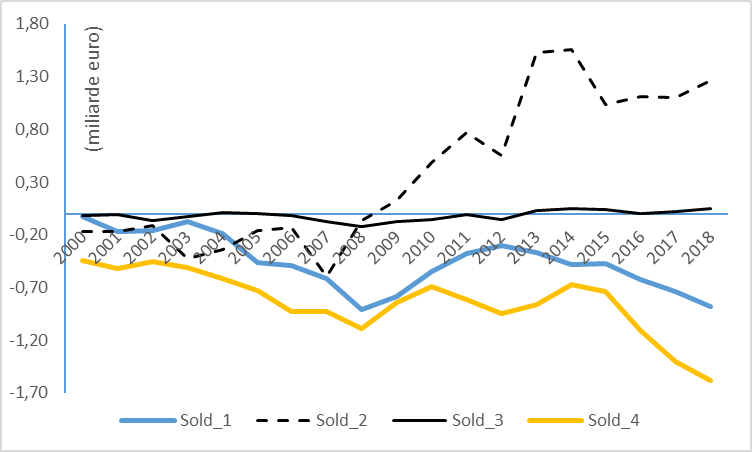 România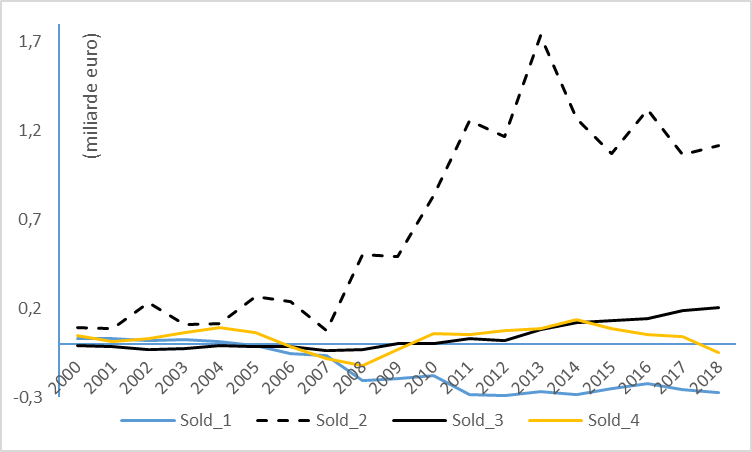 Bulgaria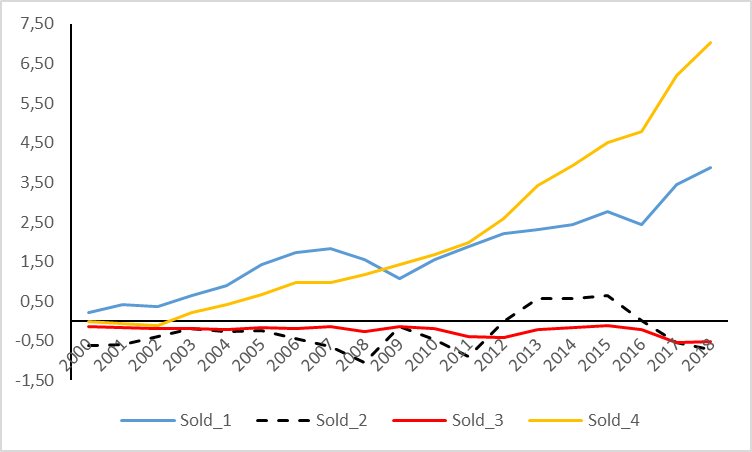 Polonia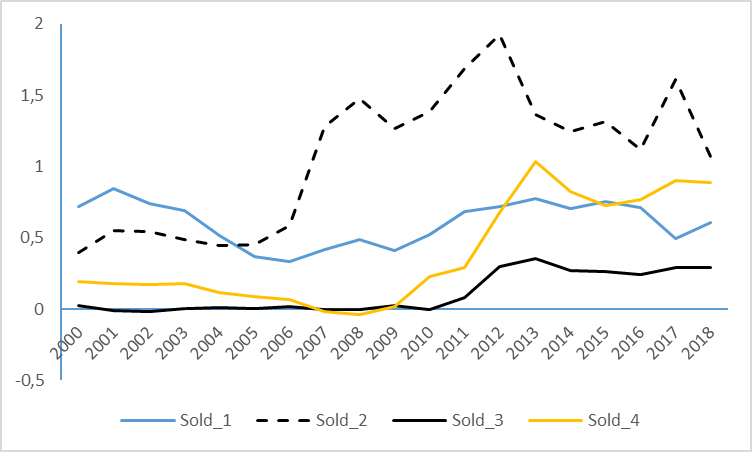 UngariaBulgariaUngariaPoloniaRomâniaAnimale vii34.62053.1-2050.92399.0Carne si organe comestibile-2148.09011.324698.3-6839.8Pesti si crustacee, moluste si alte nevrtebrate acvatice-419.1-351.1-5253.8-1656.0Lapte si produse lactate;oua;miere naturala-97.7145.516012.2-2251.2Alte produse  de origine animala-107.5644.4-381.8-357.3 Total: I. Animale vii și produse animale-2737.611503.133024.1-8705.4Plante  vii si produse de floricultura-207.8-634.0-1975.0-1212.4Legume ,plante, radacini  si  tuberculi-338.41365.55133.0-1929.4Fructe  comestibile-563.3-1293.8-4788.9-3910.5Cafea, ceai, mate  si  condimente-455.2-812.7-2283.8-2371.6Cereale8868.116092.02601.712285.4Produse ale ind.moraritului;malt,amidon176.3756.4-508.9-1300.0Seminte si  fructe ;plante ind. Si  medicinale; paie  si furaje5668.94890.9-2034.86074.5Gume,rasini  si  alte  seve  si  extracte vegetale-120.8-228.0-1066.7-275.4Materiiale pt.  Impletit  si  alte  prod.orig vegetala1.973.6-481.711.7 Total: II. Produse vegetale13029.720209.8-5405.37372.3Total: III. Grasimi  si  uleiuri  animale sau vegetale727.02146.5-4591.9-298.1Preparate  din  carne si peste24.0843.510883.2-230.7Zahar si prosuse zaharoase-899.61155.23073.2-3359.4Cacao si  preparate din  cacao-721.2-1427.13183.4-1764.8Preparate de cereale,faina,amidon, produse de patiserie992.5-1529.510309.7-2331.2Preparate din legume,fructe107.05116.76766.8-2254.0Preparate alimentare diverse-1126.799.04596.8-3280.6Bauturi  alcoolice si nealcoolice,otet-164.02159.7-729.3-1785.5Reziduuri  si deseuri ale industriei alimentare473.82146.0-10358.7-2911.2Tutun si inlocuitori de tutun1922.0-1256.414070.72065.4Total: IV. Produse alimentare, băuturi și tutun608.07307.141795.9-15852.1Total produse agro – alimentare (I+II+III+IV)11627.141166.564822.8-17483.3Total balanța comercială cu mărfuri-74731.129763.6-193483.0-192171Categorii de exploatațiiBulgariaBulgariaUngariaUngariaPoloniaPoloniaRomâniaRomâniaCategorii de exploatațiiExploatațiiTeren agricolExploatațiiTeren agricolExploatațiiTeren agricolExploatațiiTeren agricolSub 2 ha64.61.656.52.021.22.970.212.32 - 4.910.01.49.82.832.710.319.316.45 - 9.94.91.66.44.121.715.05.710.410 - 19.93.62.34.76.014.319.31.55.320 - 29.92.02.22.04.44.310.20.32.130 - 49.92.23.81.86.32.910.60.22.350 - 99.91.85.61.711.01.610.60.23.3Peste 1003.081.62.063.40.921.10.447.8Total100.0100.0100.0100.0100.0100.0100.0100.0